AVIATION AND DESIGN The Greater Victoria School District, Victoria Flying Club and Camosun College have partnered to develop and deliver our Aviation and Design program. This program will introduce students to the diverse opportunities within the field of aviation, aerospace and design.Program Structure:240 hours of instruction in class with Instructor John Sumner - Mt. Doug90 hours of instruction with certified flight instructors and program coordinators - Victoria Flying Club - Monday and Wednesdays - February - May  - (no classes over spring break -March)30 hours of Introduction to Aviation with Instructor  John Sumner - Mt. DougTEAC 105 - Camosun College - Fridays - February  - May  3:00 - 6:00pm (not spring break)120 hours of Work Experience supervised by Instructor John Sumner - work placements will be assigned to each studentStudents will receive 20 credits for the completion of the program, with 4 credits assigned to each course. Students will also receive post-secondary credits for TEAC 105.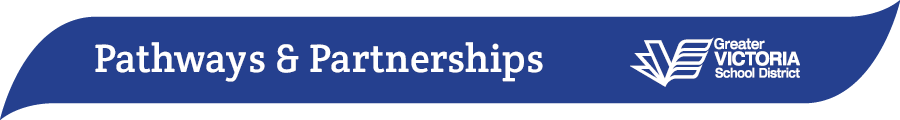 